Publicado en Puerto de La Cruz el 24/06/2021 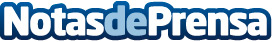 Loro Parque celebra el estreno de un emotivo cortometraje animado sobre la historia de la orca MorganLa película busca concienciar sobre las graves consecuencias que puede tener el ruido submarinoDatos de contacto:Natalya RomashkoDepartamento de Comunicación e Imagen922 373 841 Ext. 319Nota de prensa publicada en: https://www.notasdeprensa.es/loro-parque-celebra-el-estreno-de-un-emotivo Categorias: Canarias Veterinaria Ecología Investigación Científica http://www.notasdeprensa.es